Фрязино 2021Магистерская программа предусматривает две части обучения:1-ая часть формируется ФГОС ВО 3++   http://fgosvo.ru/uploadfiles/FGOS%20VO%203++/Mag/110401_M_3_06102017.pdf
   и направлена на освоение набора УК (универсальных компетенций), предусмотренных ФГОС ВО 3++ по направлению подготовки 11.04.01 Радиотехника;2-ая часть формируется образовательной организацией (филиалом РТУ МИРЭА) по согласованию с работодателем АО «НПП «Исток» им. Шокина» и направлена на освоение таких профессий как:29.015 Специалист по конструированию радиоэлектронных средствhttp://fgosvo.ru/uploadfiles/profstandart/29.015.pdf 40.011 Специалист по научно-исследовательским и опытно-конструкторским разработкамhttp://fgosvo.ru/uploadfiles/profstandart/40.011.pdf и направлена на освоение трудовых функций (профессиональных компетенций), предусмотренных этими профессиональными стандартами. Следовательно, обучающийся при составлении отчета по преддипломной практике должен подтвердить освоение всех компетенций, содержащихся в указанных двух частях - компонентах магистерской программы. Для подтверждения достаточно дать развернутые ответы по всем пунктам, описанным ниже для раскрытия основной части отчета. Целью преддипломной практики является получение умений и навыков по всем компетенциям и в части ФГОС ВО 3++ , и в профессиональной части.Целью преддипломной практики является следующее: проведение измерений и испытаний опытных образцов (или компьютерных численных моделей) радиоэлектронных комплексов или систем, на изучение и разработку которых направлена профессиональная часть магистерской программы (смотри список профстандартов выше). В процессе прохождения преддипломной практики выпускник должен решить следующие задачи:  Предоставить разработанное и согласованное (подписанное) техническое задание на разработку и проектирование радиоэлектронного комплекса или системы радиолокации, навигации и связи, на изучение и разработку которых направлена профессиональная часть магистерской программы;Вложить полную конструкторскую документацию на разрабатываемый радиоэлектронный комплекс или систему радиолокации, навигации и связи и предоставить технико-экономическое обоснование его разработки и производства;Привести результаты численного моделирования и разработки топологии разрабатываемого радиоэлектронного комплекса или системы радиолокации, навигации и связи;Смоделировать программу измерений и испытаний для численной модели радиоэлектронного комплекса или системы радиолокации, навигации и связи  или построить измерительный стенд, описать его работу и на схемах, и подробно словесно, изготовить и предоставить конструкторские чертежи оснастки для проведения измерений на стенде (если такая понадобится), разработать техническое задание на программу измерений и испытаний опытного образца радиоэлектронного комплекса или системы радиолокации, навигации и связи, которому посвящена практика и ВКР. Привести технические описания на отдельные блоки разрабатываемого радиоэлектронного комплекса или системы радиолокации, навигации и связи и на всю систему в целом (инструкции пользователей, программы и протоколы испытаний и т.д.)Обновить патентный поиск и обзор отечественной и зарубежной научно-технической литературы - предоставить абсолютно новые исследования, если задача, которую вы решаете, современная и актуальная, то такие данные должны быть. Предоставить в этом разделе работы автора-студента, вышедшие за последний год и посвященные теме ВКР;Предоставить в отчете по практике комплект итоговой технологической документации на разрабатываемый радиоэлектронный комплекс или систему радиолокации, навигации и связи (маршрутные карты и т.п.)Привести разработанную методику контроля качества разрабатываемого радиоэлектронного комплекса или системы радиолокации, навигации и связи.Отчет по преддипломной практике должен состоять из следующих частей:Формы Титульного листа, Задания на практику с проведёнными инструктажами (один двухсторонний лист), Совместного рабочего графика, Рабочего графика, Отчёта, Списка использованных источников, Задания на выполнение ВКР (ТЗ) приведены в Приложении.Введение (1-2 листа) должно содержать:Формулировку цели работы, выполненной во время прохождения преддипломной практики в четвертом семестре обучения;Формулировку задач, которые необходимо решить для достижения указанных выше целей.Основная часть (не менее 15 страниц) должна содержать указанные ниже разделы:Описать методы и способы сбора и анализа исходных данных для измерения (анализ и обработка результатов измерений), проведение испытаний и разработка методик определения качества разрабатываемых радиоэлектронных комплексов и систем  радиолокации, навигации и связи, представьте программы измерений и испытаний, а также, описание методик качества разрабатываемых радиоэлектронных комплексов и систем  радиолокации, навигации и связи. Разработать стратегию действий и указать предполагаемые конкретные пути решения поставленной задачи в части измерения (анализ и обработка результатов измерений), проведении испытаний и разработка методик определения качества разрабатываемых радиоэлектронных комплексов и систем  радиолокации, навигации и связи. Раздел направлен на освоение следующих компетенций ( должен содержать не менее трех страниц):­УК-1.2 Применяет методы системного подхода и критического анализа проблемных ситуаций, разрабатывает стратегию действий, принимает конкретные решения для ее реализации-УК-1.3 Использует методологию системного и критического анализа проблемных ситуаций, методики постановки цели, определения способов ее достижения и методы разработки стратегий действийhttp://fgosvo.ru/uploadfiles/FGOS%20VO%203++/Mag/110401_M_3_06102017.pdf2. Указать в этом разделе, что вы выходите на следующий этап разработки вашего проекта (следующий этап жизненного цикла проекта) - на этап измерения (анализ и обработка результатов измерений), проведение испытаний и разработку методик определения качества разрабатываемых радиоэлектронных комплексов и систем  радиолокации, навигации и связи. Описать в этом разделе возможные варианты решения этой части проекта, учитывая при этом альтернативные варианты решения, определить этапы решения и основные направления предстоящих работ. Указать, какими методиками разработки и управления проектами вы пользовались при этом. Раздел направлен на освоение следующих компетенций (должен содержать не менее одной страницы):-УК-2.2 Разрабатывает проект с учетом анализа альтернативных вариантов его реализации, определяет целевые этапы, основные направления работ; объясняет цели и формулирует задачи, связанные с подготовкой и реализацией проекта, управляет проектом на всех этапах его жизненного цикла- УК-2.3 Использует методики разработки и управления проектом, методы оценки потребности в ресурсах и эффективности проектаhttp://fgosvo.ru/uploadfiles/FGOS%20VO%203++/Mag/110401_M_3_06102017.pdf3. Описать членов вашего коллектива - команды, которой будет поручено выполнение части вашего проекта, а именно, измерения (анализ и обработка результатов измерений), проведение испытаний и разработка методик определения качества разрабатываемых радиоэлектронных комплексов и систем  радиолокации, навигации и связи, указав при этом занимаемые ими должности и уровни их квалификации. Напоминаем вам, что те работы, которые вы нам представляете, как правило, никак не могут быть выполнены не на производстве (время гаражей и бытовок давно прошло) и , тем более, не могут быть выполнены одной-единственной личностью, современные работы выполняются коллективами-командами, и вы в этом разделе должны описать, какова же подкоманда вашей команды, которая выполняла измерения (анализ и обработка результатов измерений), проведение испытаний и разработка методик определения качества разрабатываемого радиоэлектронного средства. Предоставить план работ подкоманды по реализации задачи измерения (анализ и обработка результатов измерений), проведение испытаний и разработка методик определения качества разрабатываемых радиоэлектронных комплексов и систем  радиолокации, навигации и связи, указав при этом, какой объем и какую часть проекта будет выполнять каждый член подкоманды. Описать, каким образом вы анализировали, проектировали и организовывали межличностные, групповые и организационные коммуникации в команде и сопрягали эти интересы с интересами подкоманды.Раздел направлен на освоение следующих компетенций (должен содержать не менее одной страницы):УК-3.2 Разрабатывает план групповых и организационных коммуникаций при подготовке и выполнении проекта, формулирует задачи членам команды для достижения поставленной цели, разрабатывает командную стратегию, применяет эффективные стили руководства командой для достижения поставленной цели.УК-3.3 Использует умение анализировать, проектировать и организовывать межличностные, групповые и организационные коммуникации в команде для достижения поставленной цели, методы организации и управления коллективомhttp://fgosvo.ru/uploadfiles/FGOS%20VO%203++/Mag/110401_M_3_06102017.pdfВозможно, в процессе решения задачи измерения (анализа и обработки результатов измерений), проведения испытаний и разработки методик определения качества разрабатываемых радиоэлектронных комплексов и систем  радиолокации, навигации и связи, вам приходилось общаться не только с членами вашей команды (лаборатории, отделения, отдела), но и со смежными отделами или даже с иностранными учеными или организации. Каким образом происходило это общение, какие коммуникативные технологии, методы и способы делового общения вы при этом использовали? Какую профессиональную иностранную литературу вы читали и как она вам помогла при постановке задачи? На эти вопросы надо обязательно отвечать и ни в коем случае не писать, что «я ничего не читал, ни с кем не общался». Общаться с иностранцами вы даже не имеете права, но вот знакомиться с их открытыми источниками обязаны. Раздел направлен на освоение следующих компетенций (должен содержать не менее одной страницы):УК-4.2 Применяет на практике коммуникативные технологии, методы и способы делового общения для академического и профессионального взаимодействияУК-4.3 Использует методику межличностного делового общения на русском и иностранном языках с применением профессиональных языковых форм, средств и современных коммуникативных технологийhttp://fgosvo.ru/uploadfiles/FGOS%20VO%203++/Mag/110401_M_3_06102017.pdf 5.Россия - страна многонациональная, мы в процессе своей жизни неизбежно постоянно общаемся и ведем деловую коммуникацию с представителями иных национальностей и конфессий с соблюдением этических и межкультурных норм. Работа на предприятии, где студенты проходят практику, не является исключением, и практикант должен показать, что накопленный в процессе обучения опыт анализа философских и исторических фактов помогает ему вести и такую коммуникацию.Раздел направлен на освоение следующих компетенций (должен содержать 1 стр.): УК-5.2 Анализирует и учитывает разнообразие культур в процессе межкультурного взаимодействияУК-5.3 Применяет методы и навыки эффективного межкультурного взаимодействия6. Описать свою роль в части проекта, связанной с измерениями (анализа и обработки результатов измерений), проведением испытаний и разработкой методик определения качества разрабатываемых радиоэлектронных комплексов и систем  радиолокации, навигации и связи, что вы измеряли и испытывали и по какой программе, и какими программными средствами, и какими технологиями, и навыками управления своей познавательной деятельностью, и ее совершенствования вы пользовались. Опишите, оказалась ли сложной для вас задача измерения, испытания и определения качества радиоэлектронных комплексов и систем  радиолокации, навигации и связи, возможно, вам пришлось освоить какие-нибудь САПРы или принять какие-то радикальные решения по своей переквалификации или самообразованию, чтобы добиться поставленной цели. Опишите все это в работе. Раздел направлен на освоение следующих компетенций (должен содержать не менее одной страницы):УК-6.2 Решает задачи собственного личностного и профессионального развития, определяет и реализовывает приоритеты совершенствования собственной деятельности, применяет методики самооценки и самоконтроля, применяет методики, позволяющие улучшить и сохранить здоровье в процессе жизнедеятельности.УК-6.3 Применяет технологии и навыки управления своей познавательной деятельностью и ее совершенствования на основе самооценки, самоконтроля и принципов самообразования в течение всей жизни, в том числе с использованием здоровьесберегающих подходов и методикhttp://fgosvo.ru/uploadfiles/FGOS%20VO%203++/Mag/110401_M_3_06102017.pdf7. Этот раздел должен состоять из следующих частей:7.1Предоставить разработанное и согласованное (подписанное) техническое задание на разработку и проектирование радиоэлектронного комплекса или системы радиолокации, навигации и связи, на изучение и разработку которых направлена профессиональная часть магистерской программы;Вложить полную конструкторскую документацию на разрабатываемый радиоэлектронный комплекс или систему радиолокации, навигации и связи и предоставить технико-экономическое обоснование его разработки и производства;Привести результаты численного моделирования и разработки топологии разрабатываемого радиоэлектронного комплекса или системы радиолокации, навигации и связи;Смоделировать программу измерений и испытаний для численной модели радиоэлектронного комплекса или системы радиолокации, навигации и связи  или построить измерительный стенд, описать его работу и на схемах, и подробно словесно, изготовить и предоставить конструкторские чертежи оснастки для проведения измерений на стенде (если такая понадобится), разработать техническое задание на программу измерений и испытаний опытного образца радиоэлектронного комплекса или системы радиолокации, навигации и связи, которому посвящена практика и ВКР. Привести технические описания на отдельные блоки разрабатываемого радиоэлектронного комплекса или системы радиолокации, навигации и связи и на всю систему в целом (инструкции пользователей, программы и протоколы испытаний и т.д.)Обновить патентный поиск и обзор отечественной и зарубежной научно-технической литературы - предоставить абсолютно новые исследования, если задача, которую вы решаете, современная и актуальная, то такие данные должны быть. Предоставить в этом разделе работы автора-студента, вышедшие за последний год и посвященные теме ВКР;Предоставить в отчете по практике комплект итоговой технологической документации на разрабатываемый радиоэлектронный комплекс или систему радиолокации, навигации и связи (маршрутные карты и т.п.)Привести разработанную методику контроля качества разрабатываемого радиоэлектронного комплекса или системы радиолокации, навигации и связи.Раздел направлен на освоение следующих компетенций (должен содержать не менее пятнадцати страниц):ПК-1.1 Проводит патентные исследования и определяет характеристик продукции (услуг)ПК-1.2Проводит работы по обработке и анализу научно-технической информации и результатам исследованийПК-1.3 Управляет результатами научно-исследовательских и опытно-конструкторских работПК-2.1  Разрабатывает и согласовывает технические задания на конструирование радиоэлектронных средствПК-2.2 Составляет конструкции радиоэлектронных комплексов и систем и осуществляет их сопровождение на этапах производстваПК-2.3 Проводит аппаратное макетирование и экспериментальные работы по проверке соответствия параметров разрабатываемых радиоэлектронных комплексов и систем заданным требования нормативно-технической документацииПК-2.4 Осуществляет организационно-методическое обеспечение проектно-конструкторских разработок радиоэлектронных средствВ Заключении кратко сообщается о результатах проведенной работы, обоснованных мерах предлагаемой оптимизации и выводах, которые из этого следуют.Список использованных источников должен быть оформлен по существующим стандартным правилам (Приложение). Все источники должны найти место в виде ссылок в тексте. Основная литература, использованная для написания отчёта, должна быть издана в течение последних пяти лет.В Приложении должны быть приведены технологический(е) маршрут(ы) сборки устройства и изготовления устройства или его узлов.Объем отчета должен составлять не менее 10 страниц А4 в текстовом редакторе Word шрифтом Times New Roman размером 14pt с полуторным межстрочным интервалом. Ориентация страницы книжная. Левое поле 25 мм, правое поле – 15 мм, верхнее и нижнее поля – 20 мм. Текст выровнять по ширине с автоматической расстановкой переносов. Нумерация страниц внизу по центру листа. Оформление отчета должно соответствовать требованиям ГОСТ 7.32-2017.На цитируемые первоисточники должны быть указаны ссылки, согласно номеру источника в списке литературы.К защите практики необходимо подготовить Презентацию в виде набора слайдов, которая должна отражать всё основное содержание работы. Количество слайдов не менее 8 – 10. Каждый слайд должен содержать не более 10% от общей площади слайда текста. На защите необходимо доказать, что каждая из приведенных выше компетенций начала осваиваться вами, и отразить этот факт и на слайдах, и быть готовым отвечать на вопросы по компетенциям.Пример оформления списка использованных источниковОписание книги, если авторов не более трех: Друкер П. Классические работы по менеджменту. – М.: Московская школа управления «Сколково»: Альпина Бизнес Букс, 2018. -220 с.Описание книги, если авторов более трех: Проектирование электронных средств / Васильев К.Р. и др. – М.: Техносфера, 2017. – 420 с. Описание книги с большим количеством сведений, относящихся к заголовку: Климов Г.А. Методы и средства испытаний изделий электрорадиоизделий на надежность: Учебн. пособие: В 2-х т. – М.: Техносфера, 2019. Описание книги с большим количеством сведений об ответственности (об авторах): Системы автоматизированного проектирования радиоэлектронных средств: Справочное пособие конструктора / А.М. Павлов, К.П. Борисов и др.; под общ. ред. П.Н. Савельева; Пресс. – 2020. – 820 с. Описание переводного издания без указания переводчика: Альбенис Р. Обеспечение надежности радиоэлектронных средств на этапе проектирования: Пер. с англ. – М.: Мариус. – 296 с. 48 Описание переводного издания с указанием переводчика:Киршнер П. Метрологическое обеспечение производства радиоэлектронных средств / Пер. с нем. К.Н. Усова. – М.: Гранит, 2019. – 184 с. Описание межвузовского сборника:Тепловидение: Межвуз. сб. научн. тр. МИРЭА. – М.: МИРЭА, 2019. – 160 с. Описание статей из сборников: Лазарев А.А. Тенденции развития методов проектирования радиоэлектронных средств // Радиоэлектронные приборы и устройства. – М., 2017. с.35-49. Описание статьи из журнала: Макарова Н.С. Модель системы обеспечения конкурентоспособности предприятия радиоэлектронного комплекса России в современных экономических условиях // Научный вестник МИРЭА. – 2019. – №5. – с.18-24. Описание автореферата диссертации: Каневский В.Е. Система обеспечения качества полупроводниковых материалов для приборов квантовой и оптоэлектроники на основе CALS технологий: Автореф. дис. канд. техн. наук / МИРЭА. – М., 2016. – 16 с. Нормативные документы: ГОСТ Р ИСО 9001-2008. Система менеджмента качества. Требования.Электронное издание:Пономарев, Ю. К. Основы проектирования и конструирования [Электронный ресурс]: электрон. учеб. пособие / Самар. гос. аэрокосм. ун-т им. акад. С. П. Королева (нац. исслед. ун-т), Ю. К. Пономарев .— Самара : Изд-во СГАУ, 2011 .— 179 с. — Электрон. дан. (1 файл : 74,7 Мбайт)Ссылка на интернет ресурсы:на файлhttp://www.lib.tsu.ru/win/metod/gost/gost7.0.12-2011.pdf ГОСТ 7.0.12-2011\Библиографическая запись (дата обращения – 09.10.2020)на страницуhttp://radiosit.ru/news/konstruirovanie_uzlov_i_ustrojstv_ehlektronnykh_sredstv/2013-11-12-3308Радио сайт\Конструирование узлов и устройств электронных средств (дата обращения – 09.10.2020)Все ссылки на интернет ресурсы должны быть полными и рабочими.Филиал РТУ МИРЭА в г. ФрязиноБазовая кафедра № 143 – конструирования СВЧ и цифровых радиоэлектронных средств Филиал РТУ МИРЭА в г. ФрязиноБазовая кафедра № 143 – конструирования СВЧ и цифровых радиоэлектронных средств МЕТОДИЧЕСКИЕ РЕКОМЕНДАЦИИ МЕТОДИЧЕСКИЕ РЕКОМЕНДАЦИИ МЕТОДИЧЕСКИЕ РЕКОМЕНДАЦИИ по написанию отчёта по преддипломной практикепо написанию отчёта по преддипломной практикепо написанию отчёта по преддипломной практикенаправлениеподготовки:11.04.01 «Радиотехника»магистерскаяпрограмма:Радиоэлектронные системы локации, навигации и связисоставители:Троицкая Л.А.Щучкин Г.Г.IТитульный листIIЗадание на практику – (на обороте проведённые инструктажи)IIIСовместный рабочий графикIVРабочий графикVОтчётVIСодержаниеVIIПеречень сокращений – (при наличии)VIIIВведение – (не менее 1листа)IXОсновная часть (не менее 15 листов)XЗаключение (не менее 1 листа)XIСписок использованных источников (по стандартной форме, смотри Приложение)смотри Приложение)смотри Приложение)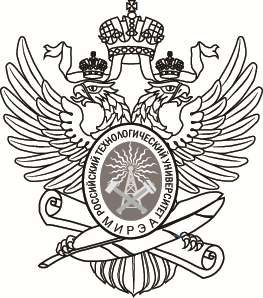 